Администрация Канашского района Чувашской Республики направляет в Ваш адрес протокол заседания Антинаркотической комиссии в Канашском районе Чувашской Республики № 1 от 31 марта 2021 года  для сведения и соответствующей работы.Информацию об исполнении протокольных решений представить секретарю Антинаркотической комиссии Павловой А.Е. (каб.10 администрации Канашского района по адресу: г. Канаш, ул. Пушкина, д.15 или на электронный адрес: kan - molod@cap.ru), в установленные протоколом сроки.Глава администрации района                                                                          В.Н. СтепановПавлова Алина Евстафьевнател. 2-24-99kan-molod@cap.ru     ПРОТОКОЛ     № 1заседания Антинаркотической комиссии  в Канашском  районе Чувашской Республике 31 марта 2020 года                                                                                               г. Канаш                                                                                                     Председательствующий:                               Степанов В.Н. – глава  администрации                                                                           Канашского района                                                                                                                                                               Присутствовали члены комиссии:                Яковлев Э.Н, Поляков А.Н., Сергеева Л.Н., Васильев Д.А., Любова Л.И., Беляева Н.А., Константинова Н.М., Арсентьева Л.А., Александрова Н.А., Попова Т.В.Секретарь комиссии:                                      Павлова А.Е.   Приглашенные:                                               Представитель прокуратурыПОВЕСТКА ДНЯ:1. Об эффективности реализации в 2020 году подпрограммы «Профилактика незаконного потребления наркотических средств,  психотропных веществ и новых потенциально опасных психоактивных веществ,  наркомании и правонарушений, связанных с незаконным оборотом наркотических средств, психотропных веществ и новых потенциально опасных психоактивных веществ в Канашском районе Чувашской Республики» муниципальной программы «Повышение безопасности жизнедеятельности населения и территорий Канашского района Чувашской Республики»	Вопрос рассматривается в соответствии с Планом работы Антинаркотической комиссии в Канашском  районе Чувашской Республики на 2021 год_______________________________________(Беляева Н.А.., Яковлев Э.Н.)1.1. Принять к сведению доклады участников заседания.1.2.Отделу МВД России по Канашскому району (А.Я. Шакшину), БУ «Канашская ЦРБ имени Ф.Г.Григорьева» Минздрава Чувашии (С.А.Шерне), Управлению образования администрации Канашского района (Сергеевой Л.Н.) рекомендовать обеспечить в 2021 году реализацию мероприятий и выполнение целевых показателей (индикаторов) подпрограммы «Профилактика незаконного потребления наркотических средств, психотропных веществ и новых потенциально опасных психоактивных веществ, наркомании и правонарушений, связанных с незаконным оборотом наркотических средств, психотропных веществ и новых потенциально опасных психоактивных веществ в Канашском районе Чувашской Республики муниципальной  программы «Обеспечение общественного порядка и противодействие преступности в Канашском районе Чувашской Республики» на 2019-2035 годы», утвержденной постановлением администрации Канашского района от 14.12.2018 г. № 831В рамках реализации подпрограммы «Профилактика незаконного потребления наркотических средств, психотропных веществ и новых потенциально опасных психоактивных веществ, наркомании и правонарушений, связанных с незаконным оборотом наркотических средств, психотропных веществ и новых потенциально опасных психоактивных веществ в Канашском районе Чувашской Республики предусмотреть эффективное освоение денежных средств, в целях достижения установленных значений целевых показателей (индикаторов).1.3.Срок информирования о проделанной работе по пунктам   до 1 июля 2021 года.2. О результатах мониторинга наркоситуации на территории Канашского района за 2020 год, тенденциях ее развития и мерах по противодействию негативным процессам (Яковлев Э.Н., Беляева Н.А.)2.1.Принять к сведению доклад участника заседания. 2.2.Рекомендовать БУ «Канашская ЦРБ имени Ф.Г.Григорьева» Минздрава Чувашии (С.А.Шерне), Отделу МВД РФ по Канашскому району (А.Я.Шакшину), Управлению образования администрации Канашского района (Сергеевой Л.Н.) в срок до 20 мая 2021 года разработать и утвердить план проведения месячника антинаркотической направленности и популяризации здорового образа жизни на территории Канашского района, приуроченного к Международному дню борьбы с наркоманией и незаконным оборотом наркотиков (26 июня), с учетом складывающейся эпидемиологической ситуацией с новой коронавирусной инфекцией COVID-19.2.3. Рекомендовать БУ «Канашская ЦРБ имени Ф.Г. Григорьева» Минздрава Чувашии (С.А.Шерне), Управлению образования администрации Канашского района (Сергеевой Л.Н.) в целях профилактики потребления наркотических средств и психотропных веществ в немедицинских целях и пропаганды здорового образа жизни совершенствовать формы и методы проводимых профилактических мероприятий и провести информационно- разьяснительную работу во всех возрастных группах населения.2.4. Управлению образования администрации Канашского района (Сергеевой Л.Н.) совместно с субьектами профилактики правонарушений обеспечить повышение эффективности межведомственного взаимодействия в частности организации работы по профилактике правонарушений несовершеннолетних в сфере незаконного оборота наркотических средств и психотропных веществ, а также совершенствование форм и методов проводимых профилактических мероприятий.2.5.Срок информирования о проделанной работе  до 15 сентября 2021 года.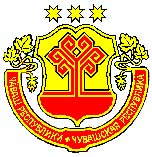     Членам Антинаркотической Комиссии     в Канашском  районе Чувашской РеспубликиИсполнителям протокольных решенийЧĂВАШ РЕСПУБЛИКИНКАНАШ РАЙОНĚНАДМИНИСТРАЦИЙĚ    Членам Антинаркотической Комиссии     в Канашском  районе Чувашской РеспубликиИсполнителям протокольных решенийАДМИНИСТРАЦИЯКАНАШСКОГО РАЙОНАЧУВАШСКОЙ РЕСПУБЛИКИ    Членам Антинаркотической Комиссии     в Канашском  районе Чувашской РеспубликиИсполнителям протокольных решений429330, Чувашская Республика,г. Канаш, ул. 30 лет Победы, д. 87,тел (факс). (8-3533) 2-16-22 E-mail: kanash@cap.ru   02.04.2021 № 04/01-09-1625    Членам Антинаркотической Комиссии     в Канашском  районе Чувашской РеспубликиИсполнителям протокольных решений